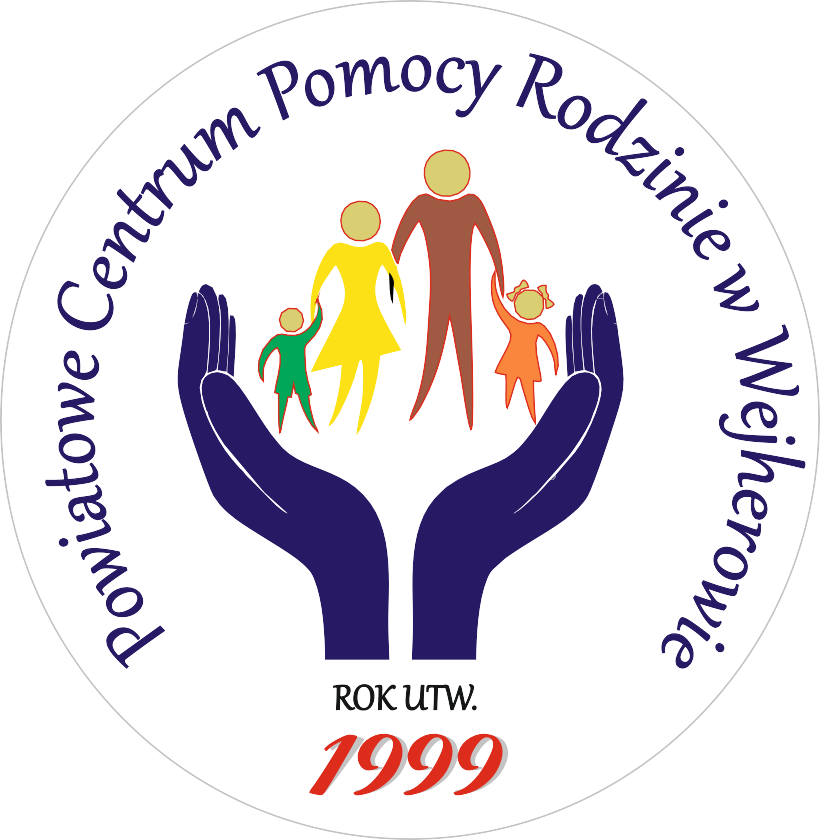 Załącznik Nr 2Do Zarządzenia Nr  53/2022 Dyrektora PCPR z dnia 1 września 2022 r.Załącznik Nr 2Do Zarządzenia Nr  53/2022 Dyrektora PCPR z dnia 1 września 2022 r.Wniosek o przyznanie Wyróżnienia „Drzewko Wdzięczności” – edycja 2023 w kategorii:działalność na rzecz osób niepełnosprawnychdziałalność na rzecz osób starszychdziałalność na rzecz dziecka i rodzinydziałalność na rzecz promocji i rozwoju rodzicielstwa zastępczegocałokształt działalności w zakresie pomocy społecznej w okresie minimum 15 latWniosek o przyznanie Wyróżnienia „Drzewko Wdzięczności” – edycja 2023 w kategorii:działalność na rzecz osób niepełnosprawnychdziałalność na rzecz osób starszychdziałalność na rzecz dziecka i rodzinydziałalność na rzecz promocji i rozwoju rodzicielstwa zastępczegocałokształt działalności w zakresie pomocy społecznej w okresie minimum 15 latWniosek o przyznanie Wyróżnienia „Drzewko Wdzięczności” – edycja 2023 w kategorii:działalność na rzecz osób niepełnosprawnychdziałalność na rzecz osób starszychdziałalność na rzecz dziecka i rodzinydziałalność na rzecz promocji i rozwoju rodzicielstwa zastępczegocałokształt działalności w zakresie pomocy społecznej w okresie minimum 15 latWNIOSKODAWCA WNIOSKODAWCA WNIOSKODAWCA Nazwa/Imię i nazwiskoadresosoba upoważniona do reprezentacjidane kontaktowe (nr telefonu, mail)KANDYDAT DO WYRÓŻNIENIAKANDYDAT DO WYRÓŻNIENIAKANDYDAT DO WYRÓŻNIENIANazwa/Imię i nazwiskoadresdane kontaktowe (nr telefonu, mail)UZASADNIENIE WNIOSKUUZASADNIENIE WNIOSKUUZASADNIENIE WNIOSKUDOWODY POTWIERDZAJĄCE DZIAŁALNOŚĆ KANDYDATA DO WYRÓŻNIENIADOWODY POTWIERDZAJĄCE DZIAŁALNOŚĆ KANDYDATA DO WYRÓŻNIENIADOWODY POTWIERDZAJĄCE DZIAŁALNOŚĆ KANDYDATA DO WYRÓŻNIENIA…………………………………………………………………….data i miejsce sporządzenia wniosku…………………………………………………………………….data i miejsce sporządzenia wniosku…………………………………………………………………….podpis Wnioskodawcy